PARENTS COUNCIL ANNUAL 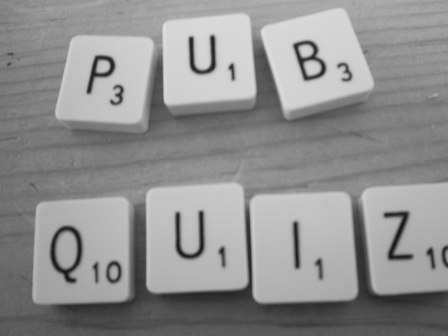 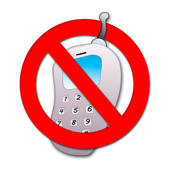 Treacy’s Bar and Restaurant, The HeathFriday 23rd February @ 9.30 p.m.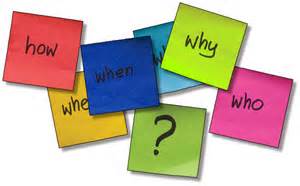 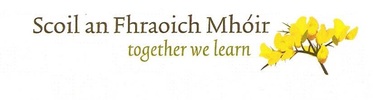 